	           2 x2 picture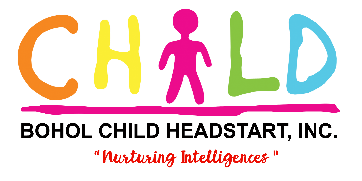 0011 Banat-I Hillside Road, G. Dangoy St., Bool District, Tagbilaran City                     416-1248/09295571136                boholchildheadstart@gmail.comEnrollment Form (Play and Learn Class) (Kindly print legibly)Child’s Name: ___________________________________________                               Last Name                            First Name                                      Middle Name	Nickname: ________________________   Age Today:  __________Birthdate: _________________ Religion:  ______________Address: _______________________________________________Specify if:          First timer to school             Transferee               Old student                         				School last attended: ____________________________________Is the Child living with biological parents? ______ if not, please specify Adoptive Parents/Guardian’s name and Address: 	______________________________________________________                                                                                         Contact InformationMother’s name: __________________________________         Father’s name:  _________________________________Occupation: _____________________________________         Occupation: ____________________________________Place of Employment: _____________________________         Place of Employment: ____________________________Business (if any): _________________________________         Business (if any):  ________________________________Nationality: _____________________________________          Nationality:  ____________________________________Religion (if any):   _________________________________         Religion (if any):  ________________________________Home Phone:  ___________________________________          Home Phone:  __________________________________Work Phone: ____________________________________          Work Phone: ___________________________________Cell Phone:  _____________________________________          Cell Phone: _____________________________________ For Parent-Teachers Association and student-related updates, please write your e-mail and FB messenger accounts (one preferred address/account for each child)E-mail Address: _______________________________      FB Messenger Account Name: __________________________ Emergency Contact Person:  _____________________         Contact’s Phone: _______________________________Child’s Health RecordDoctor’s name: __________________________________          Doctor’s Phone: _________________________________Does your child have any known allergies? _______________________________________________________________Are there any food restrictions? _______________________________________________________________________Does your child have any medical condition which we should be made aware of?__________________________________________________________________________________________________Would there be any restrictions to play or activities? _______________________________________________________What is your child's temperament? Is he/she easy going, hard to please, demanding, aggressive, etc. 
Can your child be relied upon to indicate bathroom wishes? _________________________________________________What words does your child use for:   Bowel Movements: ___________________ Urination: _______________________What language(s) are spoken at home? __________________________________________________________________ENROLLMENT CONTRACT 2019-2020Registration Fee: To reserve a slot for your child for the School Year 2019-2020, please return this form with a non 		refundable registration fee of P1, 500.00. Tuition Payment Plan: Tuition is due in full by June 15, 2019 to avail the 5% discount. For your convenience, we offer 	the option to pay tuition and other fees in ten equal monthly installments beginning June 5, 2019, and ending 	March 5, 2020.Payment options (please check one):I will pay tuition and other fees in full on or before June 15, 2019 and avail the 5% discount on tuition.I will pay tuition and other fees in monthly installments.Late Payments: Should you choose the installment option, monthly payment should be made on or before the 5th of 	each month.  Should the parents fail to pay the due for the month, a 5% late payment fee shall be assessed on 	your due until paid.Snacks Payment:  To continually avail of the snacks service, payment should be made on time (on or before the 5th of 	the month). In case of long absences, kindly inform through writing the snacks in-charge so you will not be 	charged of the days that your kid was not around.  Only written notice will be honored.Early Withdrawal: If you withdraw your child at any time during the school year, you are responsible for all payments 	up to and including the month in which the withdrawal occurs. Date of withdrawal is based upon the school’s 	receipt of written notification that your child is being withdrawn. Fetching Time: We strongly advise parents to pick up your kids after classes ON TIME. We will be charging 50 pesos 	(for babysitting) for every fraction of five (5) minutes that the fetcher is late. Parent Participation: We ask that parents also make a commitment to the school’s Parent-Teachers Association (PTA) activities by participating in enrichment programs (parenting session, parents as resource volunteers etc.), fund-raising activities, clean-up days, and other school or PTA-initiated projects.Publicity Permission: Do I allow my child’s pictures (which may be taken during class or school activities) to be published in social media like Bohol Child Head Start’s facebook account and website for advertising and information dissemination purposes? 	YES    	 NOI/We have read, understood, and agreed to the above terms.__________________________________________ ________________________Parent/Guardian Signature over printed name		Date__________________________________________ ________________________Parent/Guardian Signature over printed name		DatePlease ensure the signatures of the following people as you go through the enrollment process.Please ensure the signatures of the following people as you go through the enrollment process.Please ensure the signatures of the following people as you go through the enrollment process.Please ensure the signatures of the following people as you go through the enrollment process.ANALOU C. DELUSA, RPmGuidance Counselor(Testing for Kinder to JHS/Observation and Interview for EHS 1-3; accomplishment of Guidance Form 1)MARIA ELENA M. BALANE,  MAPrincipal(Placement Recommendation)GHIA B. VALERACashier(Upon Payment)_________________School Registrar(Enrollment Form and Contract; Certificate of Enrolment)